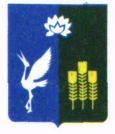 АДМИНИСТРАЦИЯПРОХОРСКОГО СЕЛЬСКОГО ПОСЕЛЕНИЯ СПАССКОГО МУНИЦИПАЛЬНОГО РАЙОНАРАСПОРЯЖЕНИЕ 31 января 2019 года                            с.Прохоры                                                  № 04-раОб утверждении форм обоснований (расчетов) бюджетных сметных показателей, применяемых при составлении и ведении бюджетных сметВ соответствии со статьей 165 Бюджетного кодекса Российской, Приказом Минфина РФ от 14.02.2018 N 26н, администрации Прохорского сельского поселения:1.	Утвердить формы обоснований (расчетов) плановых сметных показателей, применяемых при составлении и ведении бюджетных смет, согласно приложениям № 1 - 12 к настоящему распоряжению.2.	Настоящее распоряжение вступает в силу с момента опубликования и распространяется на правоотношения, возникающие при осуществлении мероприятий по формированию бюджетной сметы начиная с 2019 года.3.	 Контроль за исполнением постановления возложить на главного бухгалтера (Максименко Е.С.)Глава администрацииПрохорского сельского поселения                                                           Кобзарь В.В.